WZÓR FORMULARZA WNIOSKU O WYMIANĘ / WYDANIE NOWEGO DOKUMENTU POTWIERDZAJĄCEGO PRAWO STAŁEGO POBYTU...........................................................................(pieczęć organu przyjmującego wniosek) /(stamp of the authority receiving the application) / (cachet de l'autorité qui reçoit la demande)strona 1 z 8...................................................................................rok / year / année	miesiąc / month / mois	dzień / day /jour(miejsce i data złożenia wniosku) /(place and date of submission of the application) /(lieu et date du dépôt de la demande)WNIOSEKO WYMIANĘ / WYDANIE NOWEGO DOKUMENTU POTWIERDZAJĄCEGO PRAWO STAŁEGOPOBYTUAPPLICATION FOR THE REPLACEMENT / THE ISSUE OF A NEW DOCUMENT CERTIFYING THE PERMANENT RESIDENCE RIGHTDEMANDE D'ÉCHANGE/DE DÉLIVERANCE DU NOUVELLE DU JUSTIFICATIF DU DROITDE SÉJOUR PERMANENT*(niepotrzebne skreślić) /(delete as appropriate) / (rayer la mention inutile)do / to / à .............................................................................................................................................................................................(nazwa organu, do którego jest składany wniosek) / (name of the authority the application is submitted to) /(dénomination de l'autorité où la demande est déposée)DANE OSOBOWE / PERSONAL DATA / DONNÉES PERSONNELLESwypełnia wnioskodawca / to be filled in by the applicant / à remplir par le demandeurNazwisko (nazwiska) / Surname (surnames) / Nom (noms):Imię (imiona) / Forename (forenames) /Prénom (prénoms):Patrz: POUCZENIE – str. 8 / see: INSTRUCTION – page 8 / voir: INSTRUCTION – page 8.Data urodzenia / Date of birth / Date de naissance:rok / year / année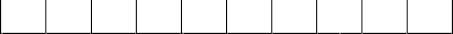 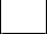 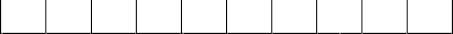 miesiąc / month / moisdzień / day /jourPłeć / Sex / Sexe:*Miejsce urodzenia / Place of birth / Lieu de naissance: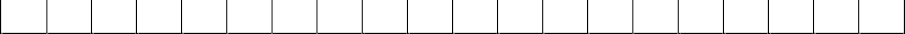 Obywatelstwo / Citizenship / Nationalité:	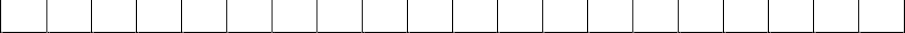 Rysopis / Description / Signalement:	            Wzrost / Height / Taille:	  cm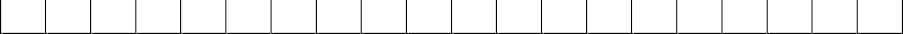 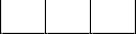 Kolor oczu / Colour of eyes / Couleur des yeux: 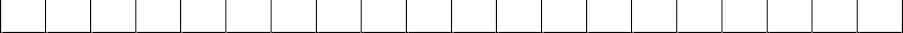 Znaki szczególne / Special marks / Signes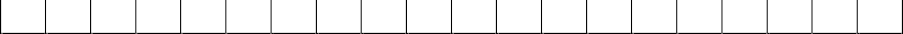 particuliers:Numer PESEL (jeśli został nadany) / PESEL number (if granted) / Numéro PESEL (si attribué):DOKUMENT      PODRÓŻY      LUB       INNY       DOKUMENT       POTWIERDZAJĄCY       TOŻSAMOŚĆ I OBYWATELSTWO / TRAVEL DOCUMENT OR OTHER DOCUMENT CERTIFYING THE IDENTITY AND CITIZENSHIP / DOCUMENT DE VOYAGE OU AUTRE DOCUMENT JUSTIFIANT DE L'IDENTITÉ ET DE LA NATIONALITÉTyp dokumentu / Document  type  / Type de document: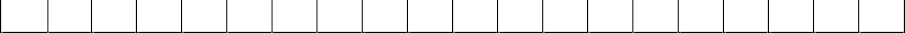 Seria / Series /Série:Numer / Number /Numéro: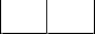 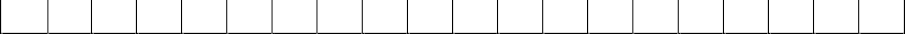 Data wydania / Date of issue / Date de délivrance:rok / year / année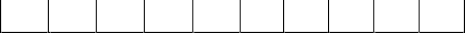 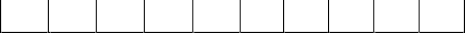 miesiąc / month / moisdzień / day /jourData upływu ważności / Expiry date / Date de validité:rok / year / année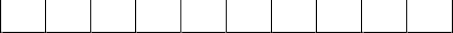 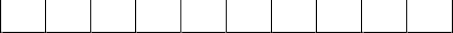 miesiąc / month / moisdzień / day /jourOrgan wydający / Issuing authority / Autoiriuté de délivrance:Liczba wpisanych osób / Number of entered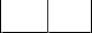 persons / Nombre de personnes inscrites:ADRES MIEJSCA POBYTU NA TERYTORIUM RZECZYPOSPOLITEJ POLSKIEJ / ADDRESS OF THE PLACE OF STAY IN THE TERRITORY OF THE REPUBLIC OF POLAND / ADRESSE DU SÉJOUR SUR LE TERRITOIRE DE LA RÉPUBLIQUE DE POLOGNEMiejscowość / City / Localité:	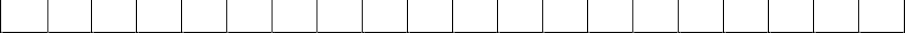 Ulica / Street / Rue: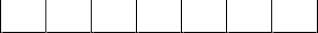 Numer domu / House Number / Numéro du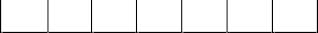 bâtiment:5. Kod pocztowy / Postal code / Code postal: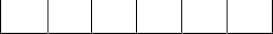 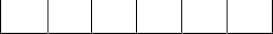 Numer mieszkania / Apartment Number / Numéro d'appartement:Patrz: POUCZENIE – str. 8 / see: INSTRUCTION – page 8 / voir: INSTRUCTION – page 8.ADRES MIEJSCA ZAMELDOWANIA NA TERYTORIUM RZECZYPOSPOLITEJ POLSKIEJ / REGISTERED ADDRESS IN THE TERRITORY OF THE REPUBLIC OF POLAND / ADRESSE DU DOMICILE SUR LE TERRITOIRE DE LA RÉPUBLIQUE DE POLOGNE(jeżeli wnioskodawca został zameldowany) / (if the applicant has the registered address) / (si le demandeur a été enregistré)(zaznaczyć znakiem „X” odpowiednią rubrykę) / (tick the appropriate box with „X”) / (mettre un „X” dans la case adéquate) na pobyt stały / permanent residence / séjour permanentna pobyt czasowy trwający ponad 2 miesiące / temporary residence of over 2 months / séjour temporaire de plus de 2 moisMiejscowość / City / Localité:Ulica / Street / Rue:Numer domu / House Number / Numéro dubâtiment:5. Kod pocztowy / Postal code / Code postal:4. Numer mieszkania / Apartment Number / Numéro d'appartement:UZASADNIENIE WNIOSKU / JUSTIFICATION OF THE APPLICATION / JUSTIFICATION DE LA DEMANDE(zaznaczyć znakiem „X” odpowiednią rubrykę) / (tick the appropriate box with „X”) / (mettre un „X” dans la case adéquate)Przyczyna wymiany dokumentu potwierdzającego prawo stałego pobytu / Reason for the replacement of the document certifying the permanent residence right / Raison de l'échange du droit de séjour permanentzmiana danych w nim zamieszczonych / change of data contained in the document / changement des données y figurantuszkodzenie / damage / dommagezmiana wizerunku twarzy posiadacza dokumentu potwierdzającego prawo stałego pobytu w stosunku do wizerunku twarzy umieszczonego w tym zaświadczeniu w stopniu utrudniającym lub uniemożliwiającym identyfikację posiadacza dokumentu/ change of appearance making difficult the determination of the identity / changement dans l’apparence qui rend difficile l’identification de l’individuutrata dotychczas posiadanego dokumentu potwierdzającego prawo stałego pobytu / loss of document certifying the permanent residence right held so far / perte possédée jusqu'à present du justificatif du droit de séjour permanentPrzyczyna wydania nowego dokumentu potwierdzającego prawo stałego pobytu / Reason for the issue new document certifying the permanent residence right / Raison de la délivrance du nouveau justificatif du droit de séjour permanent:upływ terminu ważności posiadanego dokumentu potwierdzającego prawo stałego pobytu / expiry of the validity period of document certifying the permanent residence right held so far / expiration de la période de validité du justificatif du droit de séjour précédantZałączniki do wniosku / Annexes to the application / Pièces jointes à la demande:(załącza wnioskodawca) / (attached by the applicant) / (à joindre par le demandeur)1.	......................................................................................................................................................................................................................................................2.	......................................................................................................................................................................................................................................................3.	......................................................................................................................................................................................................................................................4.	......................................................................................................................................................................................................................................................5.	......................................................................................................................................................................................................................................................6.	......................................................................................................................................................................................................................................................7.	......................................................................................................................................................................................................................................................8.	......................................................................................................................................................................................................................................................9.	......................................................................................................................................................................................................................................................10.  ......................................................................................................................................................................................................................................................Oświadczam, że wszystkie dane zawarte we wniosku są zgodne z prawdą. / I hereby confirm that all data contained in theapplication are true. / Je déclare que toutes les données présentées dans la présente demande sont conformes à la vérité.Data i podpis wnioskodawcy / Date and signature of the applicant / Date et signature du demandeur:rok / year / annéemiesiąc / month / moisdzień /day / jour............................................................................(podpis) / (signature) / (signature)ADNOTACJE URZĘDOWE / OFFICIAL NOTES / ANNOTATIONS DE L'OFFICE(wypełnia organ przyjmujący wniosek) / (filled in by the authority receiving the application) / (à remplir par l'organe qui reçoit la demande)Data, imię, nazwisko, stanowisko służbowe i podpis osoby przyjmującej wniosek / Date, forename, surname, function and signature of the person receiving the application / Date, prénom, nom, fonction et signature de la  personne qui reçoit la demande:rok / year / annéemiesiąc / month / moisdzień /day / jour............................................................................(podpis) / (signature) / (signature)ADNOTACJE URZĘDOWE / OFFICIAL NOTES / ANNOTATIONS DE L'OFFICE(wypełnia organ rozpatrujący wniosek) / (filled in by the authority processing the application) / (à remplir par l'organe chargée de l'instruction de la demande)Data, imię, nazwisko, stanowisko służbowe i podpis osoby prowadzącej sprawę / Date, forename, surname, function and signature of the person handling the case / Date, prénom, nom, fonction et signature du fonctionnaire qui instruit le dossier:rok / year / annéemiesiąc / month / moisdzień /day / jour............................................................................(podpis) / (signature) / (signature)Rodzaj decyzji / Type of the decision / Type de ladécision:Data wydania decyzji / Date of issuing the decision /Décision delivrée le:rok / year / annéemiesiąc / month / moisdzień / day / jourNumer decyzji / Decision number / Numéro de la décision:Data i podpis osoby odbierającej decyzję / Date and signature of the person collecting the decision / Date et signaturedu destinataire de la décision:rok / year / annéemiesiąc / month / moisdzień /day / jour...........................................................................(podpis) / (signature) / (signature)Wydany dokument potwierdzający prawo stałego pobytu / Issued document certifying the permanent residence right / Justificatif dudroit de séjour permanent délivréSeria / Series /Série:Data wydania /Date of issue / Date dedélivrance:Numer /Number /Numéro:rok / year / annéemiesiąc / month / moisdzień /day / jourData upływu ważności /Expiry date / Date de validité:rok / year / année	miesiąc / month / mois	dzień /day / jourOrgan wydający / Issuing authority /Autorité de délivrance:Data i podpis osoby odbierającej dokument potwierdzający prawo stałego pobytu / Date and signature of the person receiving the document certifying the permanent residence right / Date et signature du destinaire du justificatif du droit de séjour permanent:rok / year / annéemiesiąc / month / moisdzień /day / jour.............................................................................(podpis) / (signature) / (signature)WZÓR PODPISU / SIGNATURE SPECIMEN / SPÈCIMEN DE SIGNATURE*(podpis wnioskodawcy) / (applicant's signature) / (signature du demandeur)* Patrz: POUCZENIE – str. 8 / see: INSTRUCTION – page 8 / voir: INSTRUCTION – page 8.strona 8 z 8POUCZENIE / INSTRUCTION / INSTRUCTIONWniosek dotyczy tylko jednej osoby. The application refers to only one person. Demande ne concerne qu'une personne.Należy wypełnić wszystkie wymagane rubryki. W przypadku braku niezbędnych danych wniosek może być pozostawiony bez rozpoznania.All required fields should be filled in. If necessary data are missed the application may be left unprocessed.Il faut remplir toutes les cases exigées. En cas d'absence des données nécessaires, la demande peut rester sansinstruction.Formularz należy wypełnić czytelnie, drukowanymi literami wpisywanymi w odpowiednie kratki.The application should be filled in eligibly, in capital letters entered into the appropriate boxes.Le formulaire doit être rempli lisiblement, en majuscules inscrites dans les cases correspondantes.Części A, B, C, D i E wypełnia wnioskodawca.Parts A, B, C, D and E should be filled in by the applicant.Les parties A, B, C, D et E sont à remplir par le demandeur.Część F wypełnia organ przyjmujący wniosek.Part F shall be filled in by the authority receiving the application.La partie F est à remplir par l'autorité recevant la demande.Część G wypełnia organ rozpatrujący wniosek.Part G shall be filled in by the authority processing the application.La partie G est à remplir par l'autorité chargée de l'instruction de la demande.W części A w rubryce „płeć” należy wpisać „M” – dla mężczyzny, „K” – dla kobiety.In part A in the „sex” field „M” should be entered for a male and „K” for a women.Dans la partie A, rubrique „sexe” – inscrire „M” pour un homme, „K” pour une femme.Części H  nie  wypełnia osoba, która do dnia złożenia  wniosku  nie  ukończyła 13. roku życia lub która    z powodu swojej niepełnosprawności nie może złożyć podpisu samodzielnie. Podpis nie może wychodzić poza ramki.Part H is not completed by a person who by the date of submitting the application is under 13 years of age or who, due to his / her disability, cannot sign by himself / by herself. The signature may not exceed the provided space.La partie H n’est pas remplir par une personne qui,  à la date de soumission  de la demande, est  âgée de  moins de   13 ans ou qui, en raison de son handicap, ne peut signer seule à remplir par le demandeur qui sait écrire. La signature ne doit pas dépasser le cadre.Numer systemowy osoby / System number of the person /Numéro de la personne dans le systèmeNumer systemowy wniosku / System number of the application /Numéro de la demande dans le système